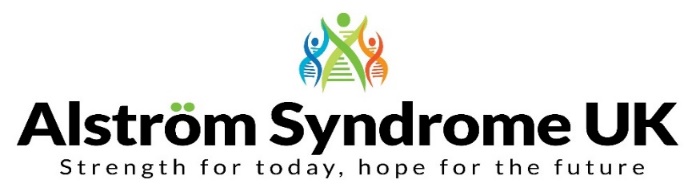 Equality and Diversity FormAlström Syndrome UK is committed to equality and valuing diversity in its workforce and across all of its services. This includes building an accurate picture of the make-up of the workforce in encouraging equality and diversity, both for those we employ and for those who apply to work with us. The information contained in this form will not affect your application in any way and is voluntary. We appreciate your cooperation.The information you provide will be anonymised, stay confidential, and will be stored securely. It will only be used for statistical purposes.Please get in touch if you would like the form in an alternative format such as large print or Braille.Full Name:Position applied for:Date:Please return by email to Catherine Lewis at catherine.lewis@alstrom.org.uk  or post to
 Alström Syndrome UK, 4 S Kits Close, Torquay, Devon, TQ2 7GDWhere did you hear about this vacancy?Where did you hear about this vacancy?Where did you hear about this vacancy?Where did you hear about this vacancy?Twitter BDB website Linked-In Public Sector advert Facebook ASUK website Third Sector advert Word of mouth If other, please write below:If other, please write below:If other, please write below:If other, please write below:What is your ethnic group?What is your ethnic group?Asian/Asian BritishAsian/Asian BritishBangladeshiChineseIndian	Pakistani	Any other Asian backgroundPlease add information:      Black/Black British     Black/Black BritishAfrican Caribbean		Any other Black backgroundPlease add information:	     Mixed/multiple ethnic groups     Mixed/multiple ethnic groupsWhite and Asian	White and Black AfricanWhite and Black CaribbeanWhite and Chinese	Any other Mixed/multiple ethnic background
Please add information:        White       White       White       White       White       WhiteBritish/ English/ Welsh/ Northern Irish/ Scottish		British/ English/ Welsh/ Northern Irish/ Scottish		British/ English/ Welsh/ Northern Irish/ Scottish		British/ English/ Welsh/ Northern Irish/ Scottish		Gypsy or Irish Traveller	Gypsy or Irish Traveller	Gypsy or Irish Traveller	Gypsy or Irish Traveller	Irish	Irish	Irish	Irish	Any other White backgroundPlease add information:	Any other White backgroundPlease add information:	Any other White backgroundPlease add information:	Any other White backgroundPlease add information:	Other ethnic groupOther ethnic groupOther ethnic groupOther ethnic groupOther ethnic groupOther ethnic groupArabArabArabArabPlease add information about any other ethnic group: Please add information about any other ethnic group: Please add information about any other ethnic group: Please add information about any other ethnic group: Please add information about any other ethnic group: Please add information about any other ethnic group: Prefer not to say						Prefer not to say						Prefer not to say						Prefer not to say						What is your religion or belief?What is your religion or belief?What is your religion or belief?What is your religion or belief?What is your religion or belief?What is your religion or belief?No religion or belief/ Atheist				No religion or belief/ Atheist				No religion or belief/ Atheist				No religion or belief/ Atheist				BuddhistBuddhistBuddhistBuddhistChristian	Christian	Christian	Christian	HinduHinduHinduHinduJewishJewishJewishJewishMuslim	Muslim	Muslim	Muslim	SikhSikhSikhSikhPlease add information about any other religion or belief: Please add information about any other religion or belief: Please add information about any other religion or belief: Please add information about any other religion or belief: Please add information about any other religion or belief: Please add information about any other religion or belief: Prefer not to say	Prefer not to say	Prefer not to say	Prefer not to say	What languages do you speak?What languages do you speak?What languages do you speak?What languages do you speak?What languages do you speak?What languages do you speak?What languages are you able to read?What languages are you able to read?What languages are you able to read?What languages are you able to read?What languages are you able to read?What languages are you able to read?What languages are you able to write?What languages are you able to write?What languages are you able to write?What languages are you able to write?What languages are you able to write?What languages are you able to write?What language do you prefer to communicate in? What language do you prefer to communicate in? What language do you prefer to communicate in? What language do you prefer to communicate in? What language do you prefer to communicate in? What language do you prefer to communicate in? AgeAgeAgeAgeAgeAge16-24 35-39 50-54 65+ 65+ 25-29 40-44 55-59 Prefer not to say Prefer not to say 30-34 45-49 60-64 What is your gender?What is your gender?FemaleMalePrefer not to say	RelationshipsRelationshipsAre you married?Are you in a civil partnership?		Prefer not to sayDo you consider yourself to have a disability or health condition?Do you consider yourself to have a disability or health condition?YesNo		Prefer not to sayWhat is the effect or impact of your disability or health condition on your ability to give your best at work? Please write in here:What is your working pattern?What is your working pattern?Full-timePart-time		Prefer not to sayWhat is your flexible working arrangement?What is your flexible working arrangement?NoneFlexi-time		Job-shareTerm-time hoursStaggered hours		Prefer not to sayOther, please write below:Other, please write below:Do you have caring responsibilities? If yes, please tick all that applyDo you have caring responsibilities? If yes, please tick all that applyNonePrimary carer of a child/children (under 18)  	Primary carer of disabled child/children  Primary carer of disabled adult (18 and over)  Primary carer of older person 		Secondary carer (another person carries out the main caring role)  Prefer not to say